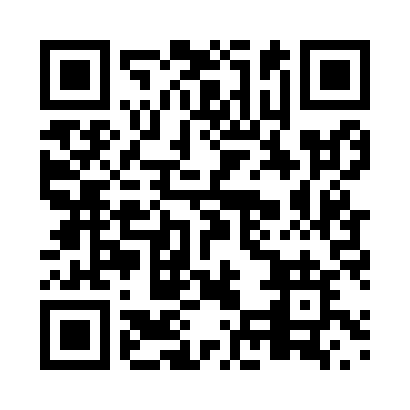 Prayer times for Deleau, Manitoba, CanadaWed 1 May 2024 - Fri 31 May 2024High Latitude Method: Angle Based RulePrayer Calculation Method: Islamic Society of North AmericaAsar Calculation Method: HanafiPrayer times provided by https://www.salahtimes.comDateDayFajrSunriseDhuhrAsrMaghribIsha1Wed4:306:191:396:459:0110:502Thu4:276:171:396:469:0210:523Fri4:256:151:396:479:0410:554Sat4:226:141:396:479:0510:575Sun4:206:121:396:489:0710:596Mon4:176:101:396:499:0811:027Tue4:156:091:396:509:1011:048Wed4:126:071:396:519:1111:069Thu4:106:061:396:529:1311:0910Fri4:076:041:396:539:1411:1111Sat4:056:031:396:549:1511:1412Sun4:026:011:396:549:1711:1613Mon4:006:001:396:559:1811:1914Tue3:585:581:396:569:2011:2115Wed3:555:571:396:579:2111:2316Thu3:535:561:396:589:2211:2617Fri3:505:541:396:599:2411:2818Sat3:485:531:396:599:2511:3119Sun3:465:521:397:009:2611:3320Mon3:455:511:397:019:2811:3321Tue3:445:501:397:029:2911:3422Wed3:445:481:397:029:3011:3523Thu3:435:471:397:039:3111:3524Fri3:435:461:397:049:3311:3625Sat3:425:451:397:059:3411:3726Sun3:425:441:397:059:3511:3727Mon3:425:441:407:069:3611:3828Tue3:415:431:407:079:3711:3929Wed3:415:421:407:079:3811:3930Thu3:415:411:407:089:3911:4031Fri3:405:401:407:089:4011:40